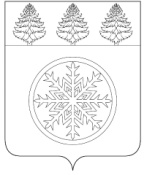 ОТЧЕТД Е П У Т А ТА  Д У М ЫЗиминского городского муниципального образованияседьмого созыва (2019- 2024 гг.) Венцкене Татьяны Александровны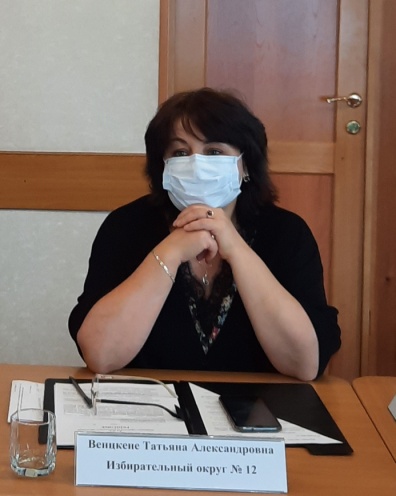 ЗАКОНОТВОРЧЕСКАЯ ДЕЯТЕЛЬНОСТЬ: - принимала участие в работе 11 заседаний Думы;- работала в комиссии по нормативно – правовому регулированию вопросов местного самоуправления (7 заседаний);- работа в комиссии по регламенту и депутатской этике (2 заседания).РАБОТА С НАСЕЛЕНИЕМ:- еженедельный прием граждан;- работа с обращениями граждан (7 устных обращений):1.по отлову собак;2.о строительстве здания МБОУ «СОШ №10»;3.об оплате ТБО;4.об освещении улиц;5. о работе общественного транспорта (2 обращения);6. о проведении вакцинации.ИНАЯ ДЕЯТЕЛЬНОСТЬ:- организовала проведение мероприятий, посвященных 9 мая, обучающимися школы; 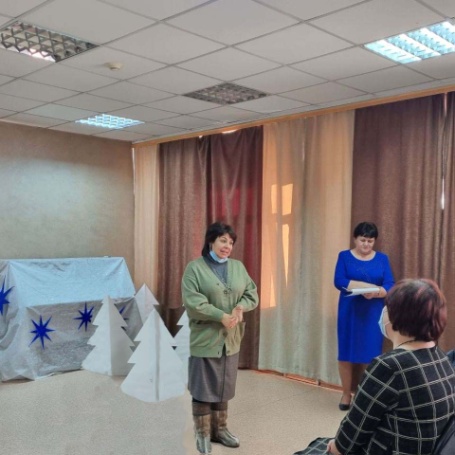 - вручение медали «Дети войны»;- оказывала благотворительную помощь из личных средств в виде вещей, школьных принадлежностей малоимущим ученикам округа;- предоставление рабочих мест молодым специалистам;- участие в акции «Убираем улицы героев»;- участие в общегородском субботнике; - содействие в разработке дизайн – проекта школы;- участие в открытии центра продуктивного долголетия.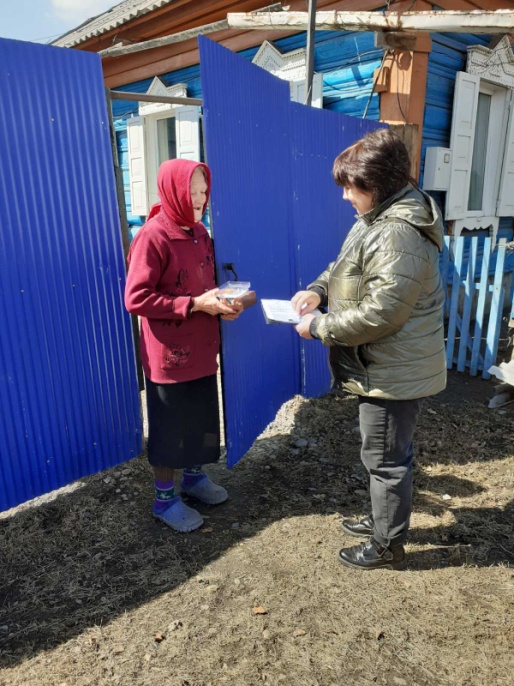 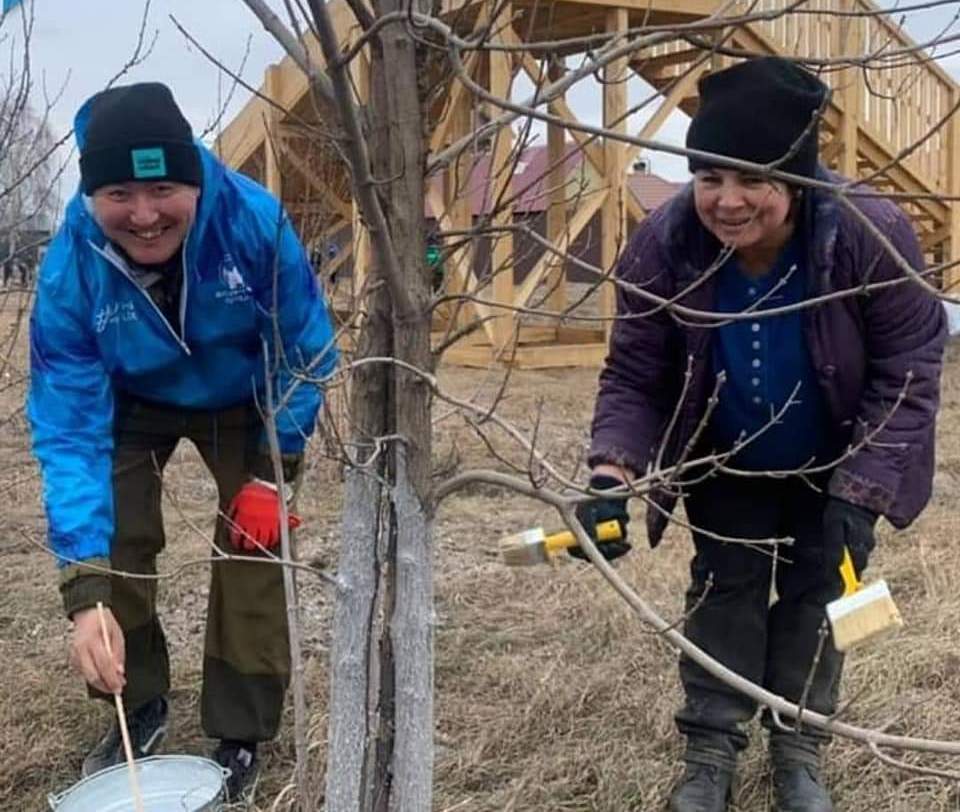 Округ №122021 год